EXPLANATION OF KEY AND HASMAP In HASMAP, three levels of assurance are sought: basic, substantial or high.In this year’s HASMAP cycle (2017) a basic level of assurance is sought in two indicators: LEADERSHIP and PLANNING FOR EMERGENCIES.Where the basic level has been achieved, areas are highlighted in GREEN.Where there is partial compliance, areas are highlighted in ORANGE.Where there is non-compliance, areas are highlighted in YELLOW.Where an aspect was not sampled or there is insufficient evidence the indicator is left WHITE.The key findings are detailed in the accompanying audit report (i.e. numbers 1-6 are referenced in the following tables)Definition of key phrases used in indicators:LEADERSHIP: A1 - HEALTH AND SAFETY POLICYLEADERSHIP: A2 – MANAGEMENT COMMITMENT AND ENGAGEMENTLEADERSHIP: A3 – RISK PROFILE LEADERSHIP: A4 – OBJECTIVE SETTING PLANNING FOR EMERGENCIES: B5 – CRITICAL INCIDENT MANAGEMENT PLANNING FOR EMERGENCIES: B6 – PROCEDURES FOR IMMEDIATE RESPONSE PLANNING FOR EMERGENCIES: B7 – PROCEDURES FOR RECOVERY Key phraseDefinition (for this audit)ICUImperial College UnionHSMSHealth and Safety Management SystemSenior leader/Leader/ManagerPresident of the ICU, Members of ICU Strategic Management Group e.g. Managing Director, Head of Student Experience & Services and Head of Finance & Resource, Deputy DirectorHead of functionChairman of RCS ClubResourceSafety-trained personnel (e.g. DSO, fire wardens, first aiders, manual handling assessor, etc.) and/or safety provision (e.g. Evac chair, fire extinguishers, first aid kits, etc.)FunctionRCS Motor ClubInstitutionImperial College London (ICL)Specialist adviceICL Safety Department website, Safety Department personnel (e.g. Biological and Radiation Teams), DSO, external specialists, etc.HASMAP Section D10Hazard and Risk Register IndicatorINDICATORAUDIT FINDINGHOW WILL DEPARTMENT ADDRESS THIS?BY WHEN?BASIC LEVEL OF ASSURANCE – all basic indicators must be green before the next level can be attainedBASIC LEVEL OF ASSURANCE – all basic indicators must be green before the next level can be attainedBASIC LEVEL OF ASSURANCE – all basic indicators must be green before the next level can be attainedBASIC LEVEL OF ASSURANCE – all basic indicators must be green before the next level can be attained1.1.1A function code of practice (CoP) exists and is up to date.Please see Summary Key Finding 1.ICU will consult with colleagues and ICU H&S committee in the development of a CoP and ensure that it is widely circulated and easily available once complete.  March 20181.1.2The CoP is communicated to relevant persons including staff and students.As above.The CoP will be introduced at the ICU H&S committee and distributed in an all staff email linked to appropriate ICU web page. It will also be provided and referenced in new staff inductions. March 20181.1.3The CoP is signed by the Head of Function.As above.The CoP will be approved and signed by ICU President and MD March 20181.1.4The CoP contains a commitment to compliance with College’s Health and Safety (H&S) Policy.As above.The CoP will contain an explicit and clear commitment to College H&S Policy March 20181.1.5The CoP contains a commitment to the provision of a safe and healthy working environment.As above. The CoP will contain and explicit and clear commitment to a safe and healthy working environment March 20181.1.6The CoP makes a commitment to the prevention of injury and ill health in the workplace.As above.The CoP will contain and explicit and clear commitment to the prevention of injury and ill health in the workplace.March 2018INDICATORAUDIT FINDINGHOW WILL DEPARTMENT ADDRESS THIS?BY WHEN?BASIC LEVEL OF ASSURANCE – all basic indicators must be green before the next level can be attainedBASIC LEVEL OF ASSURANCE – all basic indicators must be green before the next level can be attainedBASIC LEVEL OF ASSURANCE – all basic indicators must be green before the next level can be attainedBASIC LEVEL OF ASSURANCE – all basic indicators must be green before the next level can be attained2.1.1Managers are aware of their responsibilities and legal duties.Evidenced via interviews; please see also Summary Key Finding 2.Volunteer agreements and student charter to be written by February.. Template constitution to be completed and in place for March when elections happen. Students need to submit their constitutions H&S responsibilities and duties for the President, MD and staff will be defined in future Job descriptions and PDRS. Duties and responsibilities will be further demonstrated in a clear organizational chart in the CoP. The responsibilities of the President and MD will be clearly defined in CoP and respective Job descriptions   Student Charter by February2018Template constitution in by March 2018March 2018Student charter is incorporated into new process for room bookings. Developing one specifically for Student AcitivitiesSelf populated from Eactivities2.1.2Managers can demonstrate an understanding of the hazards present in the work area for which they are responsible.Please see Summary Key Finding 6.A procedure will be introduced for managers and Club Chairs  to conduct, and document regular proactive safety inspections of work areas recording observations and any necessary actions or recommendations. SALUS Training for all club and societies incorporated into event management training, trips and tours and minibus training. from June all CSPs will attend new training for academic year 17/18January 2018  for updating trainingJune 2018ongoing2.1.3If there are examples of health and safety issues arising, managers have supported the development of a solution in a timely manner.Please see Summary Key Finding 3.Proactive inspections of clubs and societies will be introduced and conducted and recorded on a regular basis. Reactive responses to incidents will be documented and recorded and will include debriefs with affected persons to ensure knowledge and lessons learned is shared effectively.  Increase number of spot checks that we start inspections of clubs. Plan to have at least one inspection a quarter. Activities team to investigate any incidents reported within clubs and societies and close investigation when satisfied lessons have been learned.PAT testing procedure and plan for  all equipment to be in place by July Student Activities to ensure all drivers of the Classic vehicles have correct driving licenses for driving.November 2017 for quarterly inspections. April 2018 for weekly spot checks.November 2018July 2018November 2017December 2017Process for inspections in placeSpot checks are in placeOngoingOngoing. 2.1.4Managers attend a meeting or forum at which health and safety issues are discussed.Evidenced via ICU Health and Safety Committee meetings.Health & Safety committee meetings take place each term. Attendees include students, staff and College representation from estates and Safety Department. Papers and minutes are circulated to the board of TrusteesH&S is on the agenda for Strategic Managers Group meeting and Managers 1-2-1 meetings  November 2017Ongoing2.1.5Managers provide adequate resources where additional controls are identified through risk assessment or following revisions to guidance and standards.Please see Summary Key Finding 5 and 6.Risk assessment training to be included in the event training. Training manuals to be changed in January 2018. All CSP’s have opportunity of events training and how to complete a risk assessments. Department will continue to run risk assessment drop in sessions.Risk assessments are compulsory on eActivities. Next stage in process is ensuring that the risk assessments are adequate and that the control measures are in place. January 2018, June 2018November 2017November 2017 for eActivities. June 2018 for adequate ra’s June 2019 for control measuresOngoingCompleteand ongoingCompleteINDICATORAUDIT FINDINGHOW WILL DEPARTMENT ADDRESS THIS?BY WHEN?BASIC LEVEL OF ASSURANCE – all basic indicators must be green before the next level can be attainedBASIC LEVEL OF ASSURANCE – all basic indicators must be green before the next level can be attainedBASIC LEVEL OF ASSURANCE – all basic indicators must be green before the next level can be attainedBASIC LEVEL OF ASSURANCE – all basic indicators must be green before the next level can be attained3.1.1The Head of the function can describe the significant hazards present within their function.Evidenced via interviews.3.1.2The hazards recognized by the Head of the function are consistent with those dealt with in section D10 (hazard and risk register).ICU does not have a H&S risk register – see key finding 5Yearly review of high risk activity and complete risk register.  Template of risk register and risk assessment to be given to CSP’s. June 2018May 2018CompleteComplete in trainingINDICATORAUDIT FINDINGHOW WILL DEPARTMENT ADDRESS THIS?BY WHEN?BASIC LEVEL OF ASSURANCE – all basic indicators must be green before the next level can be attainedBASIC LEVEL OF ASSURANCE – all basic indicators must be green before the next level can be attainedBASIC LEVEL OF ASSURANCE – all basic indicators must be green before the next level can be attainedBASIC LEVEL OF ASSURANCE – all basic indicators must be green before the next level can be attained4.1.1Health and safety objectives are set. The topic for this item in 2017, is the College Driving policy and COP, introduced in April 2016.Expected evidence; the COP has been circulated to staff and discussed at H&S committee; actions recorded, prioritised. We were told by senior management that no one in ICU drives for business purposes; However, there was no evidence of College Driving CoP being discussed at H&S committee or meetings so, unsure how staff and students are informed.College Driving CoP to be tabled and discussed at next H&S Committee meeting in 2018 February 2018Ongoing. Research undertaken and comparison to College Policy done. Writing Union Policy to be completed.4.1.2Managers with health and safety objectives know and understand them.All staff and line managers who drive or direct others to drive to other campuses and workplaces, or use their vehicle for business purposes, understand the insurance and risk assessment requirements. Routine email reminders.As above.Email Reminder to all staff to review College Driving Policy and inform line manager if they are planning to use their vehicle for business purposes  December 2017INDICATORAUDIT FINDINGHOW WILL DEPARTMENT ADDRESS THIS?BY WHEN?BASIC LEVEL OF ASSURANCE – all basic indicators must be green before the next level can be attainedBASIC LEVEL OF ASSURANCE – all basic indicators must be green before the next level can be attainedBASIC LEVEL OF ASSURANCE – all basic indicators must be green before the next level can be attainedBASIC LEVEL OF ASSURANCE – all basic indicators must be green before the next level can be attained5.1.1The findings of risk assessments have led to the identification of potential critical incidents.Please see Summary Key Finding 5 and 6.process Designed where  review the risk assessments of the clubs and societies. Test process to ensure policy and process works. August 2018Delayed5.1.2Critical incidents have been recognized and are known.As above.All CSPs to be trained in SALUS and how to report January 2018/ June 2018Ongoing5.1.3Staff are aware of the action to take if an emergency occurs.As above.Put on more first aid sessions, and stress test societies ra’s.March 2018 for processJune 2019 for stress testingOngoingINDICATORAUDIT FINDINGHOW WILL DEPARTMENT ADDRESS THIS?BY WHEN?BASIC LEVEL OF ASSURANCE – all basic indicators must be green before the next level can be attainedBASIC LEVEL OF ASSURANCE – all basic indicators must be green before the next level can be attainedBASIC LEVEL OF ASSURANCE – all basic indicators must be green before the next level can be attainedBASIC LEVEL OF ASSURANCE – all basic indicators must be green before the next level can be attained6.1.1There are procedures to deal with critical incidents in the area.Please see Summary Key Finding 5 and 6. Review  the emergency procedure for CSP’s. Work with College to ensure safety procedures are fit for purposeDecember 2018Delayed6.1.2There is equipment available to deal with any identified emergencies.As above.Reviewing emergency procedures for CSP’s, ensure that the equipment is available for the procedures. To include emergency equipment in budgeting roundMarch 20196.1.3Staff have been trained to respond to emergencies.As above.Work with College to ensure safety procedures are fit for purposeDecember 2018Delayed6.1.4Staff are aware of how to gain access to specialist advice.As above; please see also Summary Key Finding 4.A H&S management and resource package/ library (such as Barbour EHS)  will be implemented at ICU and made available to staff. February 2018DelayedINDICATORAUDIT FINDINGHOW WILL DEPARTMENT ADDRESS THIS?BY WHEN?BASIC LEVEL OF ASSURANCE – all basic indicators must be green before the next level can be attainedBASIC LEVEL OF ASSURANCE – all basic indicators must be green before the next level can be attainedBASIC LEVEL OF ASSURANCE – all basic indicators must be green before the next level can be attainedBASIC LEVEL OF ASSURANCE – all basic indicators must be green before the next level can be attained7.1.1There are procedures for recommencement of work following an emergency.Not discussed during audit. But need to be addressed if not already done.Business continuity procedure to be approved and circulated by SMG  May 2018 Delayed7.1.2 - Arrangements in place to notify staff of procedures for recovery.As above.Staff and College to  consulted in development of Business Continuity Plan and informed and briefed on agreed  plan   June 2018Delayed. 7.1.3 - There is a method of recording the nature of the emergency and the outcomes.As above.A template document and method for maintaining a contemporaneous  log and action plan will be included within the Business Continuity Plan  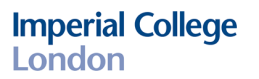 